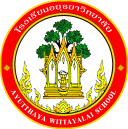 กิจกรรมโรงเรียนอยุธยาวิทยาลัย ปีการศึกษา 2562ชื่อกิจกรรม : นิทรรศการอยุธยาวิทยาลัยวิชาการมาตรฐานสากล ปีการศึกษา 2562ความสอดคล้องกับยุทธศาสตร์ กลยุทธ์ และนโยบาย :ยุทธศาสตร์ชาติ 20 ปี (พ.ศ.2560-2579) ด้านที่ 3	ยุทธศาสตร์กระทรวงศึกษาธิการ ฉบับที่ 12 ปีการศึกษา 2560-2564  ข้อที่ 3	นโยบายของ สพฐ.ข้อที่ 2	ยุทธศาสตร์ สพม. เขต 3ข้อที่ 2 และ 5เกณฑ์คุณภาพโรงเรียนมาตรฐานสากล ข้อที่ 1	มาตรฐานการประกันคุณภาพภายใน  มาตรฐานที่ 1กลยุทธ์ของโรงเรียนอยุธยาวิทยาลัย ปีการศึกษา 2562-2564 ข้อที่ 1	โครงการหลักของโรงเรียน โครงการที่ 1  ตัวชี้วัดที่ 1.5 ,1.7 ,1.8 ,1.9ลักษณะกิจกรรม :กิจกรรมต่อเนื่อง  กิจกรรมใหม่	ชื่อผู้รับผิดชอบกิจกรรม:นายศุภกร  การสมบัติ  งานจัดการเรียนรู้โรงเรียนมาตรฐานสากลกลุ่มบริหารงานที่รับผิดชอบ :กลุ่มบริหารวิชาการ1.  หลักการและเหตุผล  ด้วยโรงเรียนอยุธยาวิทยาลัยได้กำหนดจัดงานนิทรรศการอยุธยาวิทยาลัยวิชาการสู่มาตรฐานสากล และงานเปิดรั้วโรงเรียน เพื่อประกวดและแสดงผลงานนักเรียน  รายวิชา การนำเสนอการศึกษาค้นคว้าด้วยเอง (IS) และแสดงผลงานโครงงานนักเรียน เพื่อการส่งเสริมให้นักเรียน ได้มีโอกาสแสดงออกถึงศักยภาพและผลงานที่เกิดจากการเรียนการสอน ให้นักเรียนได้เกิดทักษะกระบวนการคิด การทำงานร่วมกันอย่างมีความสุข นักเรียนมีศักยภาพเป็นพลโลก ตามเป้าหมายโรงเรียนมาตรฐานสากล และเปิดโอกาสให้ผู้ปกครองได้เยี่ยมชมผลงานนักเรียน 2.  วัตถุประสงค์  	1) จัดนิทรรศการอยุธยาวิทยาลัยวิชาการสู่มาตรฐานสากล  ปีการศึกษา2562  จำนวน 1 ครั้ง		2) นักเรียนโรงเรียนอยุธยาวิทยาลัย จำนวน 4,155  คน เข้าร่วมกิจกรรม3.  ตัวชี้วัดความสำเร็จ1.5 ผู้เรียนร้อยละ  80  มีความสามารถในการคิดวิเคราะห์ คิดวิจารณญาณ อภิปราย แลกเปลี่ยนความคิดเห็นและแก้ปัญหา และนำไปประยุกต์ใช้ในสถานการณ์ต่างๆ ได้อย่างเหมาะสม1.7  ผู้เรียนร้อยละ 80  มีความสามารถในการคิดแก้ปัญหา อภิปราย แลกเปลี่ยนความคิดเห็น และนำไปประยุกต์ ใช้ในสถานการณ์ต่างๆ ได้อย่างเหมาะสม1.8 ผู้เรียนร้อยละ  80  มีความรู้ ความเข้าใจ และความสามารถในการใช้แหล่งเรียนรู้ นวัตกรรม ได้อย่างเหมาะสมปลอดภัย1.9 ผู้เรียนร้อยละ  80  มีความรู้ ความเข้าใจ และความสามารถในการใช้เทคโนโลยีสารสนเทศ และการสื่อสารได้ อย่างเหมาะสม มีประสิทธิภาพ4. เป้าหมาย/ ผลผลิต	4.1  เชิงปริมาณ1) จัดนิทรรศการอยุธยาวิทยาลัยวิชาการสู่มาตรฐานสากล  ปีการศึกษา 2562  จำนวน 1 ครั้ง2) นักเรียนโรงเรียนอยุธยาวิทยาลัย จำนวน 4,100 คน เข้าร่วมกิจกรรม	4.2  เชิงคุณภาพ1) นักเรียนโรงเรียนอยุธยาวิทยาลัย จำนวน 4,100คน ที่เข้าร่วมกิจกรรมมีความพึงพอใจต่อนิทรรศการอยุธยาวิทยาลัยวิชาการสู่มาตรฐานสากล ปีการศึกษา 2562ระดับดีมาก2) ผลงานนักเรียน รายวิชาการนำเสนอการศึกษาค้นคว้าด้วยเอง (IS) มีคุณภาพในระดับเหรียญทอง ไม่น้อยกว่าร้อยละ 80 จากผลงานที่เข้าประกวดทั้งหมด5. สถานที่ดำเนินการ	โรงเรียนอยุธยาวิทยาลัย6. ระยะเวลาดำเนินงาน	31 มกราคม 25637. ขั้นตอนการดำเนินกิจกรรม8.งบประมาณดำเนินการรวมทั้งสิ้น  26,950  บาท    โดยแบ่งเป็น	งบอุดหนุนรายหัว				จำนวน	 26,950  บาท		 งบพัฒนาผู้เรียน				จำนวน...................บาท		เงิน บ.ก.ศ.					จำนวน...................บาท		งบประมาณอื่น โปรดระบุ		จำนวน...........................บาท9. การติดตามและประเมินผล10.  ผลที่คาดว่าจะได้รับ1. ครูให้สามารถจัดกระบวนการเรียนรู้ได้อย่างมีประสิทธิภาพตามเกณฑ์มาตรฐานสากล 2. ผู้เรียนได้รับการพัฒนาให้เป็นบุคคลแห่งการเรียนรู้และพัฒนาตนเองตามศักยภาพมีความเป็นเลิศทางวิชาการ และมีทักษะในการคิดวิเคราะห์อย่างสร้างสรรค์ประมาณการงบประมาณที่ใช้ชื่อกิจกรรมนิทรรศการอยุธยาวิทยาลัยวิชาการมาตรฐานสากล ปีการศึกษา 2562กลุ่มงาน /กลุ่มสาระ /ฝ่ายงานอุตสาหกรรม กลุ่มสาระการงานอาชีพและเทคโนโลยีที่ขั้นตอนการดำเนินกิจกรรมงบประมาณงบประมาณงบประมาณงบประมาณงบประมาณระยะเวลาดำเนินการชื่อผู้รับผิดชอบที่ขั้นตอนการดำเนินกิจกรรมอุดหนุน     รายหัว(บาท)พัฒนาผู้เรียน(บาท)บ.ก.ศ.(บาท)อื่นๆ ระบุ(บาท)รวม(บาท)ระยะเวลาดำเนินการชื่อผู้รับผิดชอบ1.Plan (วางแผน)Plan (วางแผน)Plan (วางแผน)Plan (วางแผน)Plan (วางแผน)Plan (วางแผน)Plan (วางแผน)Plan (วางแผน)1.1.1 ประชุมวางแผนการดำเนินงาน-----มีนาคม 2562นายศุภกร            การสมบัติ2.Do (ปฏิบัติตามแผน)Do (ปฏิบัติตามแผน)Do (ปฏิบัติตามแผน)Do (ปฏิบัติตามแผน)Do (ปฏิบัติตามแผน)Do (ปฏิบัติตามแผน)Do (ปฏิบัติตามแผน)Do (ปฏิบัติตามแผน)2.2.1 จัดซื้อวัสดุ สำหรับนิทรรศการอยุธยาวิทยาลัยวิชาการมาตรฐานสากล ปีการศึกษา 25622.2 จัดนิทรรศการอยุธยาวิทยาลัย26,950  26,950  1 มกราคม -31 มกราคม 2563นายศุภกร            การสมบัติและคณะครูผู้สอน ISที่ขั้นตอนการดำเนินกิจกรรมงบประมาณงบประมาณงบประมาณงบประมาณงบประมาณระยะเวลาดำเนินการชื่อผู้รับผิดชอบที่ขั้นตอนการดำเนินกิจกรรมอุดหนุน     รายหัว(บาท)พัฒนาผู้เรียน(บาท)บ.ก.ศ.(บาท)อื่นๆ ระบุ(บาท)รวม(บาท)ระยะเวลาดำเนินการชื่อผู้รับผิดชอบวิชาการมาตรฐานสากล ปีการศึกษา 25623.Check (ตรวจสอบการปฏิบัติตามแผน)Check (ตรวจสอบการปฏิบัติตามแผน)Check (ตรวจสอบการปฏิบัติตามแผน)Check (ตรวจสอบการปฏิบัติตามแผน)Check (ตรวจสอบการปฏิบัติตามแผน)Check (ตรวจสอบการปฏิบัติตามแผน)Check (ตรวจสอบการปฏิบัติตามแผน)Check (ตรวจสอบการปฏิบัติตามแผน)3.3.1 ประเมินผลจัดซื้อวัสดุ สำหรับนิทรรศการอยุธยาวิทยาลัยวิชาการมาตรฐานสากล ปีการศึกษา 2562ระหว่างการดำเนินกิจกรรม3.2 ประเมินผลการฝึกซ้อมและเข้าร่วมการแข่งขัน-----1 มกราคม -31 มกราคม 2563นายศุภกร            การสมบัติและคณะครูผู้สอน IS4.Act (ปรับปรุงแก้ไข)Act (ปรับปรุงแก้ไข)Act (ปรับปรุงแก้ไข)Act (ปรับปรุงแก้ไข)Act (ปรับปรุงแก้ไข)Act (ปรับปรุงแก้ไข)Act (ปรับปรุงแก้ไข)Act (ปรับปรุงแก้ไข)4.4.1 ปรับปรุงปัญหาการจัดซื้อวัสดุ อุปกรณ์สำหรับปฏิบัติงานระหว่างการดำเนินกิจกรรม4.2 ประเมินผลการจัดนิทรรศการอยุธยาวิทยาลัยวิชาการมาตรฐานสากล ปีการศึกษา 2562-----1 มกราคม -31 มกราคม 2563นายศุภกร            การสมบัติและคณะครูผู้สอน IS5.สรุปกิจกรรมและรายงานผลสรุปกิจกรรมและรายงานผลสรุปกิจกรรมและรายงานผลสรุปกิจกรรมและรายงานผลสรุปกิจกรรมและรายงานผลสรุปกิจกรรมและรายงานผลสรุปกิจกรรมและรายงานผลสรุปกิจกรรมและรายงานผล5.1 ประชุมสรุปผลการดำเนินงาน5.2 จัดทำเอกสารายงานผลการดำเนินงาน-----31 มีนาคม 2563นายศุภกร            การสมบัติและคณะครูผู้สอน ISรวมรวม26,950  26,950  ตัวชี้วัดความสำเร็จวิธีวัดและประเมินผลเครื่องมือวัดและประเมินผลผู้รับผิดชอบ1. ร้อยละของผู้เรียนที่มีความสามารถในการคิดวิเคราะห์คิดวิจารณญาณ อภิปราย แลกเปลี่ยนความคิดเห็นและแก้ปัญหา และนำไปประยุกต์ใช้ในสถานการณ์ต่างๆ ได้อย่างเหมาะสมประเมินผล            การปฏิบัติงานแบบประเมินผลการปฏิบัติงานนายศุภกรการสมบัติและครูผู้สอนวิชา IS2. ร้อยละของผู้เรียนที่มีความสามารถในการคิดแก้ปัญหา อภิปราย แลกเปลี่ยนความคิดเห็น และนำไปประยุกต์ใช้ในสถานการณ์ต่างๆ ได้อย่างเหมาะสมประเมินผล            การปฏิบัติงานแบบประเมินผลการปฏิบัติงานนายศุภกรการสมบัติและครูผู้สอนวิชา IS3. ร้อยละของผู้เรียนที่มีความรู้ ความเข้าใจ และความสามารถในการใช้แหล่งเรียนรู้ นวัตกรรม ได้อย่างเหมาะสมปลอดภัยประเมินผล            การปฏิบัติงานแบบประเมินผลการปฏิบัติงานนายศุภกรการสมบัติและครูผู้สอนวิชา IS4. จัดนิทรรศการอยุธยาวิทยาลัยวิชาการสู่มาตรฐานสากล  ปีการศึกษา 2562  จำนวน 1 ครั้งประเมินผลโครงการแบบสรุปผลการดำเนินงานนายศุภกรการสมบัติและครูผู้สอนวิชา IS5. นักเรียนโรงเรียนอยุธยาวิทยาลัย จำนวน 4,100คน เข้าร่วมกิจกรรมตรวจสอบสถิตินักเรียนเข้าร่วมกิจกรรมแบบบันทึกนายศุภกรการสมบัติและครูผู้สอนวิชา IS6. นักเรียนโรงเรียนอยุธยาวิทยาลัย จำนวน 4,100คน ที่เข้าร่วมกิจกรรมมีความพึงพอใจต่อนิทรรศการอยุธยาวิทยาลัยวิชาการสู่มาตรฐานสากล ปีการศึกษา 2562ระดับดีมากสอบถามความพึงพอใจของนักเรียนแบบสอบถามความพึงพอใจนายศุภกรการสมบัติและครูผู้สอนวิชา IS7. ผลงานนักเรียน รายวิชาการนำเสนอการศึกษาค้นคว้าด้วยเอง (IS) มีคุณภาพในระดับเหรียญทอง ไม่น้อยกว่าร้อยละ 80 จากผลงานที่เข้าประกวดทั้งหมดประเมินผลงานนักเรียน รายวิชาการนำเสนอการศึกษาค้นคว้าด้วยเอง (IS)แบบประเมินผลงานนักเรียนนายศุภกรการสมบัติและครูผู้สอนวิชา ISผู้เสนอกิจกรรมผู้ตรวจกิจกรรมลงชื่อ................................................(นายศุภกร  การสมบัติ)ตำแหน่ง ครู วิทยฐานะ ครูชำนาญการพิเศษลงชื่อ ......................................................(นางสาวสาลินี  เพ็งอุดม)เจ้าหน้าที่แผนงานกลุ่มบริหารวิชาการหัวหน้าโครงการหลักหัวหน้าโครงการหลักลงชื่อ.................................................( นางรัชนา   แสงเปล่งปลั่ง )หัวหน้ากลุ่มบริหารวิชาการลงชื่อ.................................................( นางรัชนา   แสงเปล่งปลั่ง )หัวหน้ากลุ่มบริหารวิชาการผู้เห็นชอบโครงการผู้เห็นชอบโครงการลงชื่อ ....................................................( นายอนันต์   มีพจนา )รองผู้อำนวยการกลุ่มบริหารวิชาการลงชื่อ ....................................................( นายอนันต์   มีพจนา )รองผู้อำนวยการกลุ่มบริหารวิชาการหัวหน้างานแผนงานหัวหน้างานแผนงานลงชื่อ.................................................(นายสรรพสิทธิ์  โกศล)หัวหน้างานนโยบายและแผนงานลงชื่อ.................................................(นายสรรพสิทธิ์  โกศล)หัวหน้างานนโยบายและแผนงานผู้ตรวจสอบงบประมาณผู้ตรวจสอบงบประมาณลงชื่อ ....................................................(นายสมใจ  พัฒน์วิชัยโชติ)รองผู้อำนวยการกลุ่มบริหารงบประมาณลงชื่อ ....................................................(นายสมใจ  พัฒน์วิชัยโชติ)รองผู้อำนวยการกลุ่มบริหารงบประมาณผู้อนุมัติโครงการผู้อนุมัติโครงการ(    )  อนุมัติ               (    )  ไม่อนุมัติลงชื่อ .........................................................(นายวรากร  รื่นกมล)ผู้อำนวยการโรงเรียนอยุธยาวิทยาลัย(    )  อนุมัติ               (    )  ไม่อนุมัติลงชื่อ .........................................................(นายวรากร  รื่นกมล)ผู้อำนวยการโรงเรียนอยุธยาวิทยาลัยที่รายการจำนวนหน่วยราคาต่อหน่วยรวมเป็นเงินประเภทของงบประมาณที่ใช้1.ป้ายไวนิลชื่องาน1700700เงินอุดหนุน2.ป้ายสติกเกอร์ปิดฟิวเจอร์บอร์ด ขนาด 90*120 cmนำเสนอผลงานวิชา IS ชั้นม.1 และ ม.4 จำนวน 64กลุ่ม64400  25,600เงินอุดหนุน3.กระดาษการ์ดสีทำเกียรติบัตร5150750เงินอุดหนุน4.หมึกพิมพ์เกียรติบัตรสำหรับผู้นำเสนอผลงาน42501,000เงินอุดหนุน5.เครื่องยิงบอร์ด แมกซ์11,9001,900เงินอุดหนุนรวมเงิน (สองหมื่นหกพันเก้าร้อยห้าสิบบาทถ้วน)รวมเงิน (สองหมื่นหกพันเก้าร้อยห้าสิบบาทถ้วน)รวมเงิน (สองหมื่นหกพันเก้าร้อยห้าสิบบาทถ้วน)รวมเงิน (สองหมื่นหกพันเก้าร้อยห้าสิบบาทถ้วน)26,950